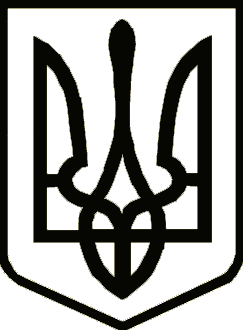 УкраїнаНОСІВСЬКА  МІСЬКА РАДА
Носівського району ЧЕРНІГІВСЬКОЇ  ОБЛАСТІВИКОНАВЧИЙ КОМІТЕТ                                                       Р І Ш Е Н Н Я28 березня 2019 року	м. Носівка	№ 80 Про внесення змін до рішення виконавчого комітету міської ради від 13.02.2019 року № 39	Керуючись статтею 30 Закону України «Про місцеве самоврядування в Україні»,   «Положенням про порядок присвоєння та зміни поштових адрес об’єктам нерухомого майна на території Носівської міської ради», затвердженим рішенням виконкому міської ради від 25.10.2018 р. №321, розглянувши  заяви громадян  та додані до них документи, виконавчий комітет міської ради  в и р і ш и в:1.  Внести зміни до рішення виконавчого комітету міської ради від 13.02.2019 № 39 «Про впорядкування адресних реквізитів», а саме:- пункт 3 викласти в новій редакції:«49/100 частинам житлового будинку, зареєстрованому:                            вул. О. Кошового (тепер – вул. Покровська), 39, м. Носівка, які належать Івасенку Олексію Григоровичу (Рішення апеляційного суду Чернігівської області від ХХХ ), присвоїти фактичні адресні реквізити:  вул. Покровська, 86, м. Носівка, як цілій частині житлового будинку; земельній ділянці площею 0,0233, кадастровий № ХХХХ присвоїти фактичні адресні реквізити: вул. Покровська, 86, м. Носівка.»; - пункт 5 викласти в новій редакції: «Житловому будинку, зареєстрованому: вул. Малоносівська, 2, м. Носівка, який належав покійній Лозицькій Олександрі Олександрівні (Свідоцтво про право власності на житло від ХХХ № ХХХ), присвоїти фактичні адресні реквізити: вул. Малоносівська, 25-А, м. Носівка.».2. Вважати такими, що втратили чинність пункти 3 і 5  рішення виконавчого комітету міської ради від 13.02.2019 № 39 «Про впорядкування адресних реквізитів».3.Контроль за виконанням рішення покласти на заступника міського голови з питань житлово – комунального господарства О. Сичова.   Міський  голова                                                             В. ІГНАТЧЕНКО